ПРЕСС-РЕЛИЗАрбитражный суд Свердловской области сообщает, что 31 мая              2016 года в суд поступило Заявление по делу № А60-26852/2016 Заявитель: общество с ограниченной ответственностью «АЛД Автомотив» Заинтересованное лицо: Екатеринбургский специальный отдел по взысканию административных штрафов Управления Федеральной службы судебных приставов по Свердловской областиПредмет заявления: об отмене постановления о взыскании исполнительского сбора № 66063/16/252729354 от 18.05.2016Стадия рассмотрения: определением от 04.07.2016 производство по делу прекращено на основании п. 1 ч. 1 ст. 150 Арбитражного процессуального кодекса Российской Федерации, поскольку проверка законности постановления ГИБДД о привлечении лиц к административной ответственности за нарушения в области дорожного движения не отнесена к подведомственности арбитражного суда. 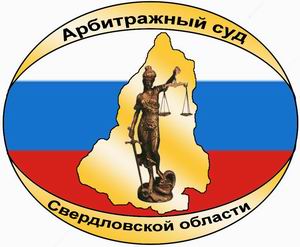 АРБИТРАЖНЫЙ СУДСВЕРДЛОВСКОЙ ОБЛАСТИул. Шарташская, д.4,г. Екатеринбург, 620075тел. (343) 376-10-76, факс (343) 371-40-20e-mail: А60.pressa@arbitr.ruwww.ekaterinburg.arbitr.ru